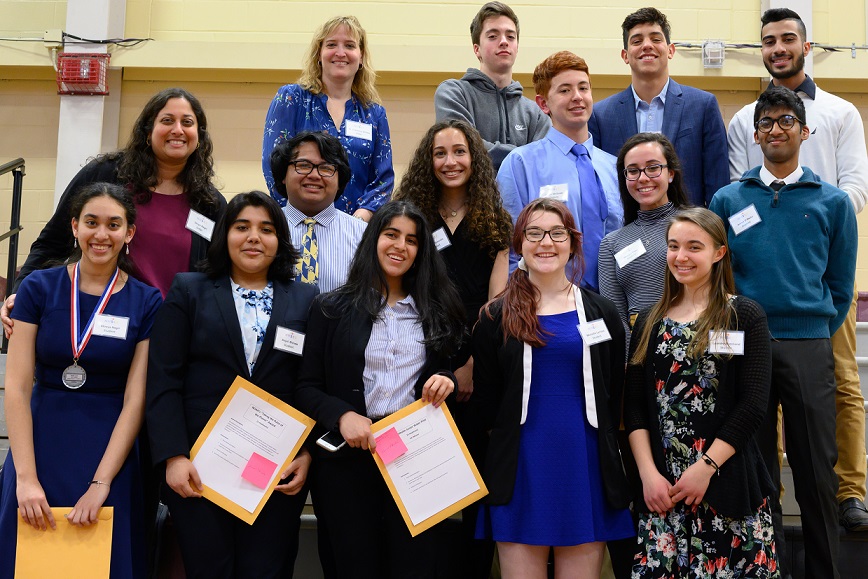 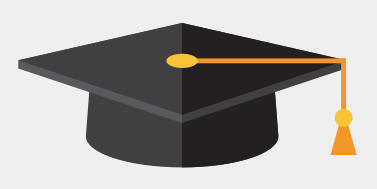 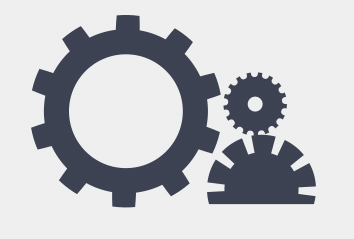 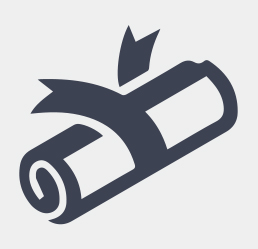 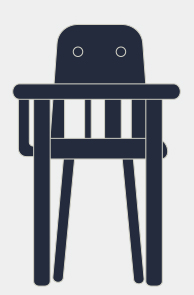 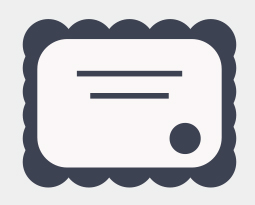 Student Demographics(60)PercentageMale48%Female52%Minority25%Learners With Disabilities12%